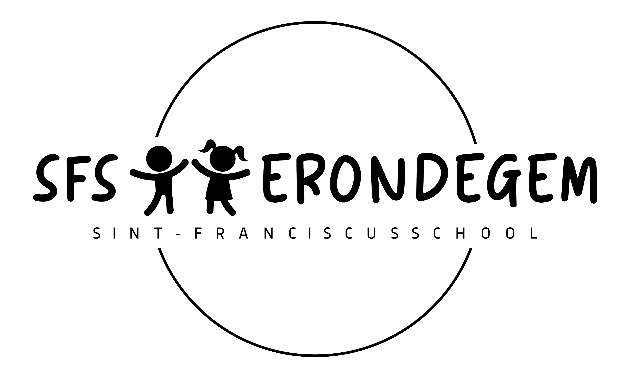 Beste ouders, Op donderdag 9 februari 2023 trekken we met de eerste graad een voormiddag naar Aalst. Er staan twee activiteiten op het programma. We leren circustrucjes in CC De Werf en we krijgen een rondleiding in de carnavalshallen. Hiervoor moeten wij vroeg vertrekken. Mogen we vragen dat alle leerlingen aanwezig zijn om 7u50. Zo kunnen wij tijdig vertrekken met de bus richting Aalst. Voor deze activiteiten hebben de leerlingen een klein rugzakje nodig waarin er een koekje en een drankje past. De grote boekentas hebben we in de namiddag nodig, deze blijft in de voormiddag op school.Het worden vast fijne activiteiten, wij kijken er al naar uit! Met vriendelijke groeten, Meester Johan en juf Maaike 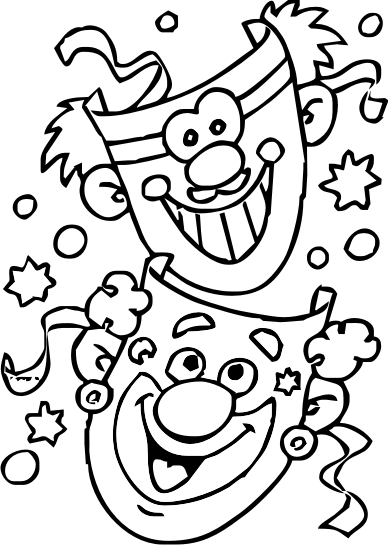 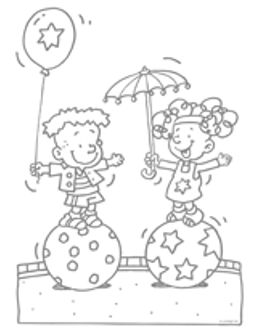 